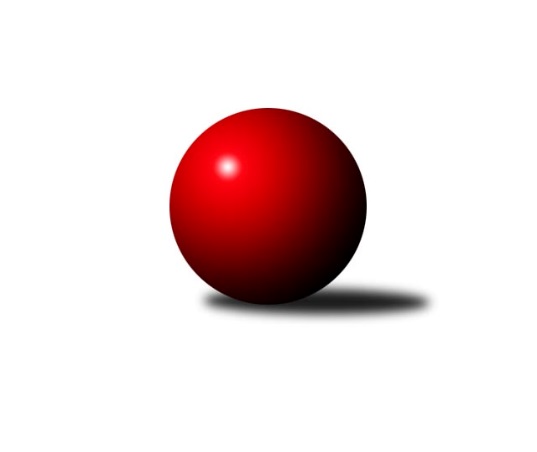 Č.7Ročník 2022/2023	4.12.2022Nejlepšího výkonu v tomto kole: 1188 dosáhlo družstvo: TJ Jiskra Hylváty AVýchodočeská divize dorostu 2022/2023Jedno utkání odloženo z důvodu nemocí na straně hostí. Snad se zvládne odehrát co nejdříve. Ve dvou zbývajících utkáních dominovali hosté. V Č. Třebové to ovšem skončilo o pouhé 3 kuželky a i v soubojích dvojic to bylo velice napínavé. Takže jistě souboj do posledních hodů. Ve Svitavách to bylo napínavé v poslední dvojici. Nejlepšího výkonu dosáhl Vojtěch Morávek – 418. Výsledky 7. kolaSouhrnný přehled výsledků:TJ Lokomotiva Trutnov A	- KK V. Mýto A	 	odloženoTJ Lokomotiva Č. Třebová A	- TJ Tesla Pardubice A	2:6	1092:1095		4.12.KK Svitavy A	- TJ Jiskra Hylváty A	0:8	1082:1188		4.12.Tabulka družstev:	1.	TJ Jiskra Hylváty A	6	6	0	0	44 : 4 	  1241	12	2.	TJ Tesla Pardubice A	6	4	0	2	24 : 24 	  1049	8	3.	KK Svitavy A	6	3	0	3	26 : 22 	  1170	6	4.	SKK Náchod A	6	3	0	3	24 : 24 	  1210	6	5.	TJ Lokomotiva Č. Třebová A	6	2	0	4	22 : 26 	  1117	4	6.	TJ Lokomotiva Trutnov A	5	2	0	3	16 : 24 	  1170	4	7.	KK V. Mýto A	5	0	0	5	4 : 36 	  1041	0Podrobné výsledky kola:	 TJ Lokomotiva Č. Třebová A	1092	2:6	1095	TJ Tesla Pardubice A	Štěpán Třasák	 	 178 	 180 		358 	 0:2 	 373 	 	165 	 208		Monika Nováková	Lucie Marešová	 	 169 	 177 		346 	 0:2 	 355 	 	192 	 163		Kamil Dvořák	Karolína Kolářová	 	 185 	 203 		388 	 2:0 	 367 	 	181 	 186		Vít Musilrozhodčí: Jiří Hetych st.Nejlepší výkon utkání: 388 - Karolína Kolářová	 KK Svitavy A	1082	0:8	1188	TJ Jiskra Hylváty A	Jan Vízdal	 	 142 	 217 		359 	 0:2 	 401 	 	207 	 194		Anthony Šípek	Lukáš Pail	 	 188 	 169 		357 	 0:2 	 418 	 	220 	 198		Vojtěch Morávek	Adam Krátký	 	 185 	 181 		366 	 0:2 	 369 	 	169 	 200		Kryštof Vavřínrozhodčí: Vlastimil KrátkýNejlepší výkon utkání: 418 - Vojtěch MorávekPořadí jednotlivců:	jméno hráče	družstvo	celkem	plné	dorážka	chyby	poměr kuž.	Maximum	1.	Danny Tuček 	SKK Náchod A	468.75	311.0	157.8	4.0	2/3	(529)	2.	Petr Doubek 	SKK Náchod A	440.00	302.3	137.8	7.5	2/3	(469)	3.	Anthony Šípek 	TJ Jiskra Hylváty A	424.00	286.9	137.1	7.3	4/4	(453)	4.	Vojtěch Morávek 	TJ Jiskra Hylváty A	422.67	297.1	125.6	8.5	4/4	(447)	5.	Michal Turek 	TJ Lokomotiva Trutnov A	418.50	300.0	118.5	10.0	4/4	(454)	6.	Karolína Kolářová 	TJ Lokomotiva Č. Třebová A	410.67	282.4	128.3	7.9	4/4	(444)	7.	Lucie Zelinková 	KK Svitavy A	404.00	289.0	115.0	12.0	4/5	(426)	8.	Adam Krátký 	KK Svitavy A	401.00	276.3	124.8	9.5	4/5	(440)	9.	Kryštof Vavřín 	TJ Jiskra Hylváty A	399.67	275.8	123.8	10.3	3/4	(432)	10.	Leoš Doležal 	TJ Lokomotiva Trutnov A	381.38	279.3	102.1	12.8	4/4	(420)	11.	Lukáš Hejčl 	SKK Náchod A	381.17	263.0	118.2	12.8	2/3	(426)	12.	Vojtěch Majer 	SKK Náchod A	381.00	282.0	99.0	11.5	2/3	(382)	13.	Vít Musil 	TJ Tesla Pardubice A	376.78	263.1	113.7	12.7	3/3	(429)	14.	Lucie Marešová 	TJ Lokomotiva Č. Třebová A	370.33	271.4	98.9	15.3	4/4	(402)	15.	Matěj Kulich 	TJ Lokomotiva Trutnov A	370.25	262.5	107.8	12.5	4/4	(420)	16.	Lukáš Pail 	KK Svitavy A	364.40	261.6	102.8	17.1	5/5	(425)	17.	Nikola Stráníková 	KK V. Mýto A	355.38	257.4	98.0	14.6	4/4	(391)	18.	Kamil Dvořák 	TJ Tesla Pardubice A	352.56	256.9	95.7	12.6	3/3	(398)	19.	Štěpán Třasák 	TJ Lokomotiva Č. Třebová A	338.88	253.3	85.6	17.6	4/4	(375)	20.	Monika Nováková 	TJ Tesla Pardubice A	338.75	247.2	91.6	18.5	3/3	(400)	21.	Martin Jireček 	SKK Náchod A	337.50	254.0	83.5	20.5	2/3	(346)	22.	Kamila Bodorová 	KK V. Mýto A	317.63	239.3	78.4	20.3	4/4	(353)		Jan Majer 	SKK Náchod A	473.00	324.0	149.0	4.0	1/3	(473)		Kristián Bodor 	KK V. Mýto A	463.00	295.0	168.0	4.0	1/4	(463)		Tomáš Doucha 	SKK Náchod A	452.00	311.0	141.0	3.0	1/3	(452)		Jan Vízdal 	KK Svitavy A	402.75	277.5	125.3	8.3	2/5	(426)		Jiří Komprs 	TJ Jiskra Hylváty A	364.50	268.0	96.5	13.5	2/4	(400)		Martin Doucha 	SKK Náchod A	353.00	273.0	80.0	19.0	1/3	(353)		Tomáš Lokvenc 	KK V. Mýto A	339.00	250.0	89.0	13.0	1/4	(339)		Petr Zima 	KK V. Mýto A	335.75	259.5	76.3	20.0	2/4	(341)		Martin Mareš 	TJ Lokomotiva Č. Třebová A	332.00	261.0	71.0	18.0	1/4	(332)		Anna Chaloupková 	TJ Tesla Pardubice A	275.00	214.0	61.0	28.0	1/3	(275)Program dalšího kola:22.1.2023	ne	9:00	TJ Lokomotiva Č. Třebová A - TJ Lokomotiva Trutnov A	22.1.2023	ne	9:00	KK V. Mýto A - SKK Náchod A	22.1.2023	ne	9:00	KK Svitavy A - TJ Tesla Pardubice A				-- volný los -- - TJ Jiskra Hylváty A	Nejlepší šestka kola - absolutněNejlepší šestka kola - absolutněNejlepší šestka kola - absolutněNejlepší šestka kola - absolutněNejlepší šestka kola - dle průměru kuželenNejlepší šestka kola - dle průměru kuželenNejlepší šestka kola - dle průměru kuželenNejlepší šestka kola - dle průměru kuželenNejlepší šestka kola - dle průměru kuželenPočetJménoNázev týmuVýkonPočetJménoNázev týmuPrůměr (%)Výkon5xVojtěch MorávekHylváty4185xVojtěch MorávekHylváty111.224184xAnthony ŠípekHylváty4015xAnthony ŠípekHylváty106.74014xKarolína KolářováČ. Třebová3885xKarolína KolářováČ. Třebová99.993881xMonika NovákováPardubice3733xKryštof VavřínHylváty98.183692xKryštof VavřínHylváty3692xAdam KrátkýSvitavy A97.383662xVít MusilPardubice3672xMonika NovákováPardubice96.12373